FOOTPATH INSPECTION REPORTFOOTPATH INSPECTION REPORTFOOTPATH INSPECTION REPORTFOOTPATH INSPECTION REPORTFOOTPATH INSPECTION REPORTFOOTPATH INSPECTION REPORTFOOTPATH INSPECTION REPORTPARISHPARISHSpurstowSpurstowFOOTPATHFOOTPATHFP36FROMFROMHeads North from the corner of Long Lane just East of Oaklands Heads North from the corner of Long Lane just East of Oaklands TOTOMeet Bunbury footpath 18 at the end of the track COMMENTS 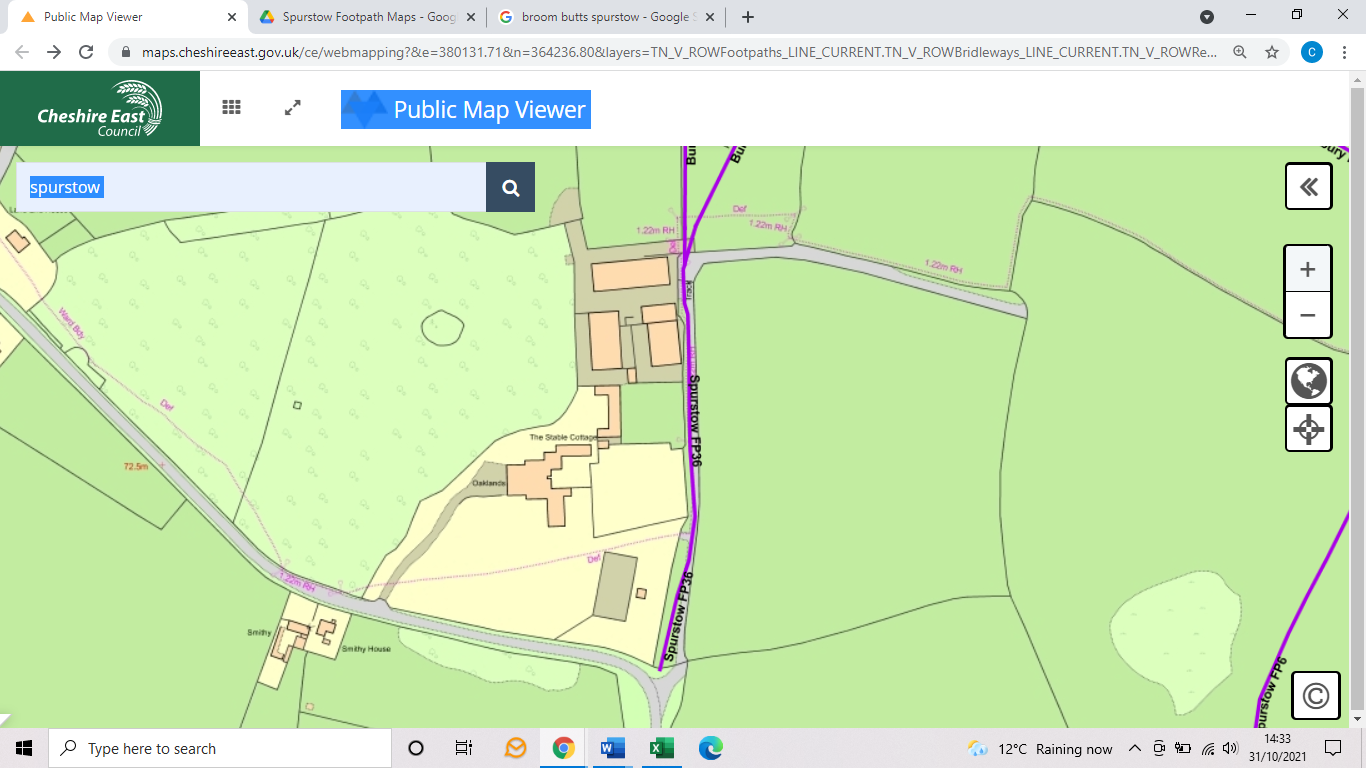 COMMENTS COMMENTS COMMENTS COMMENTS COMMENTS COMMENTS INSPECTORDATEDATE